Course Description:Provides an overview of science, technology, engineering and mathematics and their interrelationships. Students develop engineering communication skills, including computer graphics, modeling, and presentations by using a variety of computer hardware and software applications to complete assignments and projects. Upon completing this course, students will understand the various fields of engineering and make informed career/college decisions. Students work on a design team to develop a product or system and use multiple software applications to prepare and present course assignments.Course MaterialsEach student is required to bring the following materials to class daily:Pen/pencilPaperOccasionally, non-standard supplies, such as cereal boxes, cardboard, etc. will be required to complete student projects.Grading Policy & ScaleStudents’ grades will be calculated as follows:Assessment Performance (40%)Class Work & Homework Performance (60%)The following grade scale will be utilized for recording students’ grades:TEXTBOOK:Students will use the Principles of Applied Engineering Textbook by Pearson. Principles of Applied Engineering Texas Student Edition (Print) with Digital eText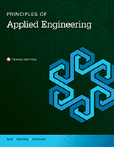 Semester Overview: Major Concepts By QuarterStudents will use several online platforms in my classroom that can be accessed through my website: https://schools.saisd.net/page/dgodines1-HomeThe use of online resources for the textbook will be used, as well as Schoology. Schoology can be accessed through the SAISD website or my webpage. PLEASE NOTE: Use of cell phones will be permitted in the classroom for learning and engagement. When we are not using these online learning platforms, students should NOT have phones out. If phones are used repeatedly for personal use, I will have 1.) have a private conversation with the student 2.) contact a parent/guardian 3.) will write up the student for administrative review. Class ExpectationsAll students must follow the Hurricane Non-Negotiable Behaviors:Be in appropriate school uniformBe on time and seated before the tardy bell ringsBe prepared to learn with heads up and supplies readyUse appropriate language at all timesKeep hands, feet, and other objects to yourselfRespect others and others’ propertyUse electronic devices when allowed in the classroom. ConsequencesStudents who do not comply with the class expectations and will receive consequences that include, but are not limited to, the following:Student/Teacher ConferenceParent ContactParent/Teacher ConferenceLoss of Classroom RewardsCounselor SupportDiscipline ReferralMake-Up Work & Re-Do PolicyIn accordance with District Policy, students may make up work after an absence, whether the absence is excused or unexcused within the following time frame:A student is allowed two instructional days for each day missed with a maximum of six (6) days during which make-up work may be completed or to schedule a make-up assessment.An extension of time may be granted for a prolonged absence, if, in the opinion of the student’s teacher(s) and with the approval of the principal, an individual student’s request or case warrants an extension.In accordance with District Policy, a student must be permitted a reasonable opportunity to redo an assignment or retake a test for which the student received a grade less than 70.  Following additional instruction or intervention, students will have one opportunity to redo one failing assignment AND one failing assessment in each subject per grading period; however, a teacher may, at the teacher’s discretion, permit students to redo additional failing assignments.  If the grade on the retake assignment or assessment is 70 or above, then the original grade shall be replaced and recorded as a 70.  If the grade on the retake assignment or assessment is below 70, then the higher of the two grades shall be recorded.Academic Dishonesty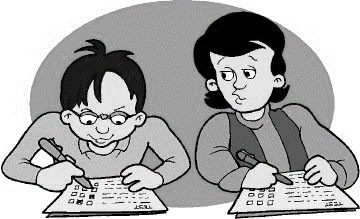 Students found to have engaged in academic dishonesty shall be subject to grade penalties on assignments or tests and disciplinary penalties in accordance with the Student Code of Conduct.  Academic dishonesty includes cheating or copying the work of another student, plagiarism, and unauthorized communication between students during an examination.  The determination that a student has engaged in academic dishonesty shall be based on the judgment of the classroom teacher or another supervising professional employee, taking into consideration written materials, observation, or information from students.Computer Usage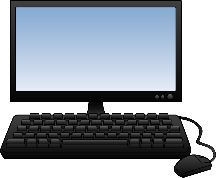 Computers are to be used for educational purposes only.  By touching the computers, students agree to follow the SAISD Student Acceptable Use Policy for the Electronic Communications Systems.Tardy Policy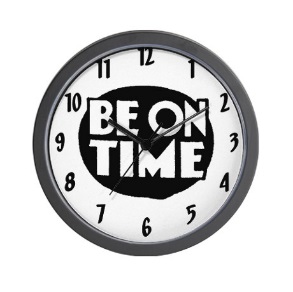 The Hurricane Tardy Policy will be strictly enforced.  If you arrive late to class, you must have a tardy pass from an administrator.  You will be asked to sign the Tardy Log upon arrival.  Tardy consequences include, but are not limited to, parent notification and OCI.  Three (3) tardies will equal one (1) day in OCI and parent notification.Dress Code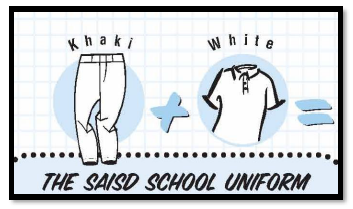 The SAISD and SHHS dress code will be strictly enforced.  If you are not wearing a school uniform, you will not be admitted to class and will be asked to see an administrator.  You will be counted absent if you do not return to class that day.Parent/Student AcknowledgementSyllabus AcknowledgementThis acknowledgement form and contact information sheet must be completely filled out, signed, and returned to the teacher.  The student should then keep the syllabus in their binder for reference and documentation.We acknowledge our responsibility to review this course syllabus.We acknowledge that we have read, understood, and the student will comply with the expectations and guidelines presented in the course syllabus.Student’s Name:  		(Please Print)	Student’s Signature	Date	Parent/Legal Guardian Signature	DateParent/Guardian Contact InformationStudent’s Name: 	Parent/Guardian’s Printed Name: 	Parent/Guardian’s Email Address: 	Notes/Comments for the Teacher (please use back of this page for more room):Course Name:Principles of Applied EngineeringTeacher:D.GodinesYear:2017-2018Email:dgodines1@saisd.netCourse Credit:1.0Room:1905Grade:9thConference:1st Period – A DayA90-100B80-89C75-79D70-74F0-691st QuarterEngineering as a DesciplineThe Profession of EngineeringEngineering Systems and Design2nd QuarterDesigning a Robotic ArmEngineering Graphics and CADElectricity and EnergySEMESTER 1 EXAM3rd QuarterElectromechanical DesignComputer ProgrammingAutomation4th QuarterChemical TechnologyStatisticsScenario in the FutureSEMESTER 2 EXAMHome Number:(_______) _______-__________Daytime Contact Number:(_______) _______-__________Cell Number:(_______) _______-__________Other Contact Number:(_______) _______-__________